                                    FICHA TÉCNICA                             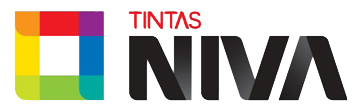 NIVAPLASTE			    Ref.1099Tinta plástica mate | Interior - ExteriorTIPOProduto baseado numa emulsão copolímera, pigmentada de forma a proporcionar cobertura em substratos lisos e porosos. UTILIZAÇÃOTinta concebida para interiores e exteriores, apresentando um acabamento mate.CARACTERÍSTICAS DO PRODUTOSISTEMAS DE APLICAÇÃOAplica-se à trincha, rolo e pistola “tipo airless”. Quanto ao seu rendimento teórico depende do estado da superfície a pintar, mas poderemos adiantar o seguinte:- Em superfícies lisas: 10 – 12m2/L por demão - Em superfícies rugosas: 8 – 10m2/L por demão- Deve aplicar-se tal qual conforme é fornecida LAVAGEM EQUIPAMENTOCom água.TIPO DE EMBALAGEM Embalagens de 5Lts e 15Lts.HIGIENE E SEGURANÇAEm caso de projecção para os olhos, deve lavar-se muito bem com água limpa em abundância. No caso necessidade deve consultar o seu médico.Mais informação, sobre saúde e ambiente, consultar, ficha de dados de segurança do produto. NOTA IMPORTANTEÉ da responsabilidade do utilizador, tomar providências para cumprimento das leis actuais e regulamentações locais, no que se refere à protecção do ambiente, assim como também ser da sua responsabilidade, do processo de aplicação e uso diferente do indicado nesta ficha técnica.As condições de trabalho por vezes divergem, recomendamos que se faça um ensaio prévio da aplicação do produto.O rendimento é também variável conforme o estado do substrato e índice de absorção dos mesmos.Os intervalos entre demãos, também podem variar, conforme a temperatura ambiente, e /ou estado do tempo atmosférico, daqui os dados por nós fornecidos não poderem ser exactos, servindo meramente como ordem orientativa.Em caso de dúvida, consulte o nosso serviço de apoio técnico.O limite da EU para este tipo de produto (Cat A/a) 30 g/l (2010)Este produto contém no máx: COV: 1 g/l, no produto ponto a usar.Actualizada em 30/10/2017CORBrancoASPECTOMédio viscosoBRILHOMateDENSIDADE (20º)+-1.40SECAGEM (20º)1hVISCOSIDADE (20º) Brookfield (RVF)7500 - 10000 cpsINFLAMABILIDADENulaESTABILIDADE EM STOCK1 ano – Embalagens de origem, cheias e bem fechadas